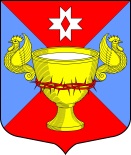 Совет депутатов                                                                                                                муниципального образования Лаголовского сельского поселения муниципального образования Ломоносовский муниципальный район         Ленинградской  области четвертого созыва.Р Е Ш Е Н И ЕОт  14.02.2023 г.                                                                                               № 1Об утверждении отчета Главы муниципального образованияЛаголовского  сельского поселенияпо итогам работы за 2022 год            Во исполнение требований  ч. 11.1 статьи 35 , ч.5.1 ст.36 Федерального закона № 131-ФЗ  «Об общих принципах организации местного самоуправления в Российской Федерации», по итогам отчета Главы муниципального образования Лаголовского сельского поселения Рогачевой С.В. Совет депутатов  муниципального образования Лаголовского сельского поселения,                                                                   РЕШИЛ:1.   Отчет принять к сведению.2. Признать работу Главы муниципального образования Лаголовского сельского поселения   Рогачевой С.В.  по итогам 2022 года удовлетворительной.3.  Данное решение подлежит обнародованиюГлава  муниципального образованияЛаголовского сельского поселения                                                            С.В. Рогачева